黔中生态茶交易中心·普洱在线销户申请表请手持申请表及身份证拍摄半身照，照片要求清晰，并将照片发送至相关工作人员或者邮箱kf@pueronline.com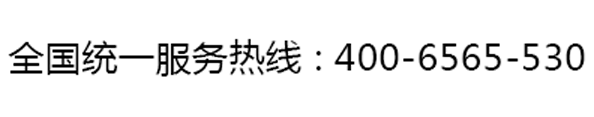 姓名身份证号申请销户账号联系电话销户原因注意事项销户前请先确认以下事项：平安易宝银行卡已解约，当天解约需隔天销户。2、交易账户不能有持仓，且销户当天不能交易。3、销户成功后原身份信息、银行卡、联系方式不能用来重新开户。销户前请先确认以下事项：平安易宝银行卡已解约，当天解约需隔天销户。2、交易账户不能有持仓，且销户当天不能交易。3、销户成功后原身份信息、银行卡、联系方式不能用来重新开户。销户前请先确认以下事项：平安易宝银行卡已解约，当天解约需隔天销户。2、交易账户不能有持仓，且销户当天不能交易。3、销户成功后原身份信息、银行卡、联系方式不能用来重新开户。身份证原件放置操作方法：将原件放在此处一同拍照，请不要覆盖亲笔签名身份证原件放置操作方法：将原件放在此处一同拍照，请不要覆盖亲笔签名上述信息确认无误后，请客户在此处签字确认。客户签名：日期：上述信息确认无误后，请客户在此处签字确认。客户签名：日期：